УНИВЕРЗИТЕТ У БЕОГРАДУ                                                                                           Образац  А/ДШ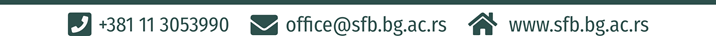 ШУМАРСКИ ФАКУЛТЕТ                                                                                                      ДОКТОРСКЕ СТУДИЈЕКнеза Вишеслава 1                    ПЛАН СТУДИЈА ПО ГОДИНИДокторске академске студијеСтудијски програм:  ШУМАРСТВОСтудент: _____________________________________ досије број: _______ приликом уписа  Први пут ПРВА                                                          Први пут ДРУГА                                  ПРВИ пут ТРЕЋА                Поновног уписа ПРВЕ                                          Поновног уписа ДРУГЕ                     Поновног уписа ТРЕЋЕ  године студирања у школској 20  ./20  .  години пријављујем испите за слушање и полагање у укупном збиру  _______ ЕСПБ  бодoва и то:Изборни предмети и активности се бирају са Листе предмета на докторским студијамана за одговарајући модул односно студијски програм која је доступна на сајту факултета https://www.sfb.bg.ac.rs/studijski-programi/doktorske-studije-2021/Студент може узети предмете за слушање максимално – 64 ЕСПБ Обавезно је узети за слушање све обавезне предмете из Прве и Друге године слушања који нису положени, а студент који не положи изборне предмете може поново уписати исте или се определити за друге изборне предметеПриликом уписа више године студирања у статусу плаћа школарину студент мора да оствари најмање 37 ЕСПБ бодова у претходној школској години, а плаћа школарину обрачунату према предметима за које се определиоСтудије на факултету трају 3 године и морају се завршити за максимално 6 година студирања.Коначно решење о висини трошкова школарине утврђује Савет Факултета у марту месецу за наредну школску годину._______________________				____________________________		 (датум)					              (потпис студента)                                                                                                       __________________________________                           (потпис потенцијалног ментора/ментора)Р.б.Назив предметаБодовиИспит  желим да полажем ()Испит  желим да полажем ()Испит  желим да полажем ()Р.б.Назив предметаБодовиПрво слушањеПоновно слушањеНаставаПоновно слушањеНаставаМетодологија НИР-а5Технике НИР-а5Изборни предмет 1 Назив:20Изборни предмет 2Назив:20Лабораторијски и експериментални рад, статистичко моделирање 13Израда пројекта докторске дисертације4Семинарски рад3Укупно 60 ЕСПБУкупно 60 ЕСПБУписано ЕСПБУписано ЕСПБУписано ЕСПБУписано ЕСПБИзборни предмет 3 Назив:20Одбрана пројекта дисертације5Лабораторијски и експериментални рад, статистичко моделирање 24Публиковање научног рада 1 у домећем часопису категорије М52 или М533Учешће на домаћем научном скупу са рефератом3Реферисање о напретку истраживања 10Лабораторијски и експериментални рад, статистичко моделирање 34Пријава дисертације5Публиковање научног рада 2 у домаћем часопису категорије М516Укупно 60 ЕСПБУкупно 60 ЕСПБУписано ЕСПБУписано ЕСПБУписано ЕСПБУписано ЕСПБИзборна могућност:Учешће у настави на основним студијамаИлиУчешће у сегменту неког од актуелних пројеката8Лабораторијски и експериментални рад, статистичко моделирање 46Учешће на међународном научном скупу са рефератом8Рад на тексту дисертације 18Рад на тексту дисертације 25Израда докторске дисертације5Рад на припреми одбране дисертације10Публиковање научног рада 3 у међународном часопису са SCI листе10Укупно 60 ЕСПБУкупно 60 ЕСПБУписано ЕСПБУписано ЕСПБУписано ЕСПБУписано ЕСПБ